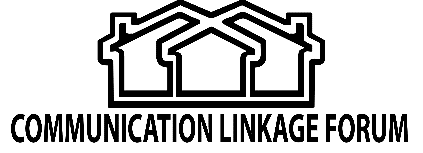 CARL BENNINGER, President	IRMA MACIAS, Board MemberEVANGELINE GAWRONSKI, Vice President & Secretary	GEORGE COLLINS, Board MemberMARTA RAMIREZ-RODRIGUEZ, Board Member	MARY LOU BRANCH, Board Member	FELIPE GUERRERO, Board MemberMay 18, 2023Dear Neighbor:We are now taking nominations for candidates who would like to be considered in our upcoming June 22nd  Com-Link Board Elections for June 2023-2025.  We have four positions up for election (three representing Neighborhood Associations) and one for the  Greater Santa Ana Community representative seat. We are looking for a few good neighbors who believe that there is strength in neighborhoods.  In accordance with the Com-Link By-Laws, please review the following criteria and submit your nominations at your earliest convenienceand be sure to check the current list of neighborhoods eligible to vote. The Com-Link By-Laws state:Candidates must be present at the June Com-Link meeting (unless prior notification is provided to the Board).All eligible recongnized neighborhood associations and the Greater Santa Ana Community representative are able to cast a vote for this year’s Board elections scheduled Thursday, June 22nd . We are also asking that:Candidates must be active members of a Santa Ana Neighborhood Association recognized by the City  or the Greater Santa Ana Community that is not part of a Neighborhood Association.Candidates may choose to submit a statement of no more than 150 words, by Monday  June 12th, 2023 to Frank Bejarano, City of Santa Ana at fbejarano@santa-ana.org  and include why you would make an excellent Com-Link Board Member. Candidate statements will then be distributed at our next meeting prior to the vote.Candidates should have a good working knowledge of the issues before Com-Link and a good understanding of the Com-Link Mission: The Communication Linkage Forum strives to promote positive leadership, community participation, unity and pride in all neighborhoods by improving the quality of life in Santa Ana "block-by-block."Candidates must be willing to dedicate two years of service as an elected Board Member.Candidates must be willing to attend all Com-Link Board Meetings on the first Monday of each month and all General Com-Link Meetings held on the fourth Thursday of each month, with no more than four unexcused absences per year during their term of office.Candidates must commit to work hard to fulfill Com-Link’s Mission Statement, to keep Com-Link a non-partisan civil forum, and to improve Com-Link’s outreach and positive influence in this community.Please remember, the Santa Ana Neighborhood Communication Linkage Forum strives to promote positive leadership, community participation, unity, and pride in all neighborhoods by improving quality of life in Santa Ana, “Block by Block.” For more information, please visit the Com-Link page: https://www.santa-ana.org/com-link/ Sincerely, Carl BenningerCarl BenningerPresident Santa Ana Communication Linkage Forum 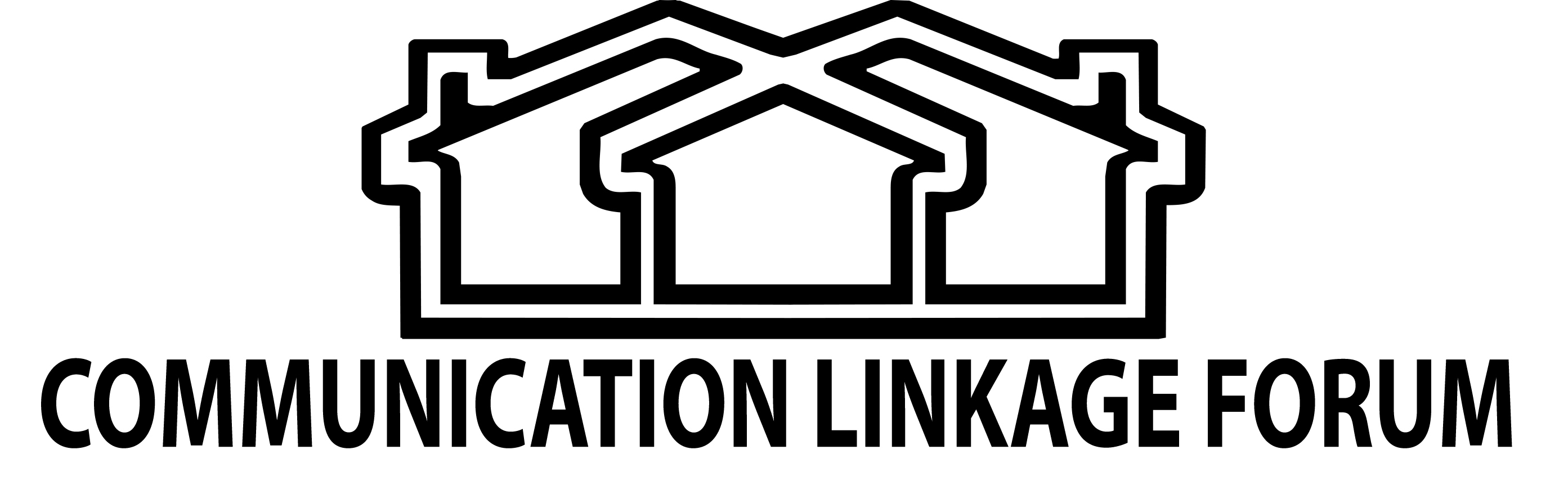 SANTA ANA COMMUNICATION LINKAGE FORUM NOMINATION APPLICATION FORM FORBOARD MEMBERSHIP FOR BOARD TERM 2023-2025________________________________________________________________________________________Explain in 150 words or less, why you wish to serve on the Com-Link Board.I have completed this application with the knowledge and understanding that any or all items may be verified. I consent to the release of information contained in this application.Nomination application form must be received via email or by mail by no later than 5 P.M. on Monday, June 12, 2023.  For additional information, please speak to one of the Com-Link Board members or contact Frank Bejarano of the City of Santa Ana Neighborhood Initiatives and Environmental Services at  fbejarano@santa-ana.org or (714) 667-2731.City of Santa Ana - Neighborhood Initiatives and Environmental Servicesc/o Santa Ana Communication Linkage Forum 20 Civic Center Plaza, M-37, Ross Annex Building 2nd FloorP.O. Box 1988,  Santa Ana, California 92702Name (Mr., Mrs., Ms.)Name (Mr., Mrs., Ms.)Name (Mr., Mrs., Ms.)First First First First MiddleMiddleMiddleLastHome AddressHome AddressZipHome PhoneCellEmail AddressEmail AddressName of the Neighborhood Association or Greater Santa Ana Communitywhere you resideName of the Neighborhood Association or Greater Santa Ana Communitywhere you resideName of the Neighborhood Association or Greater Santa Ana Communitywhere you resideName of the Neighborhood Association or Greater Santa Ana Communitywhere you resideYears you have lived or worked in Santa Ana:  _____________ Years you have lived or worked in Santa Ana:  _____________ Years you have lived or worked in Santa Ana:  _____________ Years you have lived or worked in Santa Ana:  _____________ Years you have lived or worked in Santa Ana:  _____________ Years you have lived or worked in Santa Ana:  _____________ Years you have lived or worked in Santa Ana:  _____________ Years you have lived or worked in Santa Ana:  _____________ Years you have lived or worked in Santa Ana:  _____________ Years you have lived or worked in Santa Ana:  _____________ Years you have lived or worked in Santa Ana:  _____________ Organizations (Professional, Community, or other)    ____________________________________________Organizations (Professional, Community, or other)    ____________________________________________Organizations (Professional, Community, or other)    ____________________________________________Organizations (Professional, Community, or other)    ____________________________________________Organizations (Professional, Community, or other)    ____________________________________________Organizations (Professional, Community, or other)    ____________________________________________Organizations (Professional, Community, or other)    ____________________________________________Organizations (Professional, Community, or other)    ____________________________________________Organizations (Professional, Community, or other)    ____________________________________________Organizations (Professional, Community, or other)    ____________________________________________Organizations (Professional, Community, or other)    ____________________________________________SignatureDate